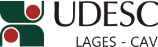 DESIGNA COMISSÃO DE SELEÇÃO.O Diretor Geral do Centro de Ciências Agroveterinárias, no uso de suas atribuições, RESOLVE:1 - Designar os abaixo relacionados para comporem a Comissão de Seleção para ingresso nos cursos de mestrado e doutorado do Programa de Pós-Graduação em Produção Vegetal do CAV/UDESC no segundo semestre, referente ao Edital 016/2015/CAV:Prof. Leonardo Bianco de Carvalho – PresidenteProf. Claudio Roberto FrancoProf. Clóvis Arruda de SouzaProfª. Mari Inês Carissimi BoffDisc. Elise Antero Alves (Mestrado)Disc. Ricardo Allebrandt (Doutorado)Prof. João Fert NetoDiretor Geral do CAV/UDESCPORTARIA INTERNA DO CAV Nº 127/2015, de 25/06/2015